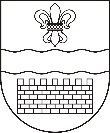 DAUGAVPILS VALSTSPILSĒTAS PAŠVALDĪBADAUGAVPILS PILSĒTAS 12. PIRMSSKOLAS IZGLĪTĪBAS IESTĀDEReģ. Nr. , Muzeja iela 10, Daugavpils, LV-5401, tālr. 65427490, e-pasts: 12pii@daugavpils.edu.lv APSTIPRINUDaugavpils pilsētas12.pirmsskolas izglītības iestādesvadītāja_________ S.Špandaruka2023. gada 9 .oktobrīDarba plāns 2023./2024. m.g.Iestādes darbības virsmērķis: Vienotā mācību un audzināšanas procesā bērns mācās iedziļinoties, praktiskā darbībā integrēti apgūst zināšanas, izpratni un pamatprasmes dažādās mācību jomās, attīsta caurviju prasmes, veido vērtībās balstītus ieradumus un par sasniegto rezultātu saņem atbalstošu un attīstošu atgriezenisko saiti.Misija – atbalstīt un palīdzēt bērnam gūt pieredzi par sevi, citiem, apkārtējo pasauli, lai veiksmīgi iekļauties dzīves mainīgajos apstākļos.Vīzija  par izglītojamo – vispusīgi attīstīts bērns, kurš sekmīgi orientējas apkārtējā pasaulē, kritiski domā, risina problēmsituācijas, apzinās savas emocijas, intereses, ir motivēts mācīties un aug par savas valsts patriotu.Vērtības: atbildība, darbs, cieņa, sadarbība.2023./2024.m.g. prioritātes:Digitāli izglītoti pedagogi.Sasniedzamais rezultāts:2. Karjeras izglītības integrēšana mācību un audzināšanas procesā.Sasniedzamais rezultāts:3. Sociāli emocionālās audzināšanas  programmas izstrāde un īstenošana.Sasniedzamais rezultāts:4. Pirmsskolas un sākumskolas pēctecības nodrošināšana.Sasniedzamais rezultāts:Pasākumu plāns  2023./2024.mācbu gada Iestādes uzdevumu īstenošanai2023./2024.mācību gada 1.pusgadsKritērijs: Izglītības programmu īstenošanaKritērijs: Mācīšana un mācīšanāsKritērijs: Drošība un labklājībaKritērijs: Izglītības turpināšana un nodarbinātībaKritērijs Vadības profesionālā kapacitāte2023./2024.mācību gada 2.semestrisKritērijs: Izglītības programmu īstenošanaKritērijs: Mācīšana un mācīšanāsKritērijs: Drošība un labklājībaKritērijs: Izglītības turpināšana un nodarbinātībaKritērijs: Vadības profesionālā kapacitāteAudzināšanas darba plānsAudzināšanas darba prioritātes 2023./2024.m.g.:Lokālpatriotisma un pilsoniskās līdzdalības veicināšanaTurpināt APU programmu drošas un pozitīvas uzvedības sekmēšanaiVeidot izpratni par dabas vērtību cilvēku dzīvē*Mēneša pasākumu plāns tiek ievietots Google diskā.Kvalitatīvie rādītājiKvantitatīvie rādītājiOrganizēti kursi un treniņi digitālo prasmju apguvei.- Pedagogi jēgpilni pielieto apgūtās digitālās prasmes mācību procesā un profesionālajā pilnveidē.- 90% pedagogu apguvuši digitālās prasmes un darbojas darbam nepieciešamās sistēmās un lieto digitālos mācību līdzekļus.- 100%  5-6 gadīgo izglītojamo piedalās digitālo prasmju apguvē.Kvalitatīvie rādītājiKvantitatīvie rādītājiProgrammā “ES-uzņēmējs”   darbojas sagatavošanas un vecākās grupas izglītojamie.- Izstrādāta karjeras izglītības programma atbilstoši mūsdienu dzīves realitātēm.- Izstrādāti didaktiskie materiāli karjeras izglītības programmas realizēšanai visos vecumposmos- Karjeras izglītības  programmas izstrādē iesaistīti  50% pedagogu.- Karjeras izglītības apmācībā  100% pedagogu izmanto     izstrādātos metodiskos materiālus.Kvalitatīvie rādītājiKvantitatīvie rādītāji- Iestādē ir izstrādāta un tiek īstenota sociāli emocionālās audzināšanas programma.- Ir izveidota sistēma izglītojamo mācīšanās vajadzību diagnosticēšanai.- Sistēmas izveidē aktīvi mijiedarbojas pedagogi, vadība un Izglītības iestādes padome.- Sistēma izglītojamo vajadzību diagnosticēšanai precīzi nosaka visu iesaistīto pienākumus un atbildību.- 90% pedagogu un 60% izglītojamo vecāku izprot izveidotās sistēmas radītās priekšrocības un sniedz priekšlikumus tās pilnveidei.- 80% audzēkņu mācību gada sākumā tiek veikta diagnosticējošā vērtēšana, ar mērķi noteikt mācīšanās stilus un vajadzības.Kvalitatīvie rādītājiKvantitatīvie rādītāji- Organizētas mācības skolotāju palīgiem par kompetenču pieejas pamatprincipiem.- Pirmsskolas un sākumskolas pēctecības nodrošināšanai pedagogi ir savstarpēji vērojuši rotaļnodarbības un mācību stundas.- 100% pedagogu zina kā rīkoties, ja rodas grūtības izglītojamo apmācības darba organizēšanā.- Ne retāk kā 2 x mācību gadā notiek savstarpēja nodarbību un stundu vērošana pirmsskolas un skolas pedagogiem.Joma:Kvalitatīvas mācībasJoma:Kvalitatīvas mācībasJoma:Kvalitatīvas mācībasJoma:Kvalitatīvas mācībasKritērijsPrioritāte iestādes darba pamatjomāMācību gadā sasniedzamais rezultātsInformācijas avoti par rezultāta sasniegšanuMācīšana un mācīšanāsRR1: Izglītības iestādes izveidotā sistēma datu ieguvei par mācīšanas un mācīšanās kvalitāti un tās pilnveidiIzglītības iestādē ir izveidota mērķtiecīga sistēma mācīšanas un mācīšanās procesa kvalitātes izvērtēšanai un pilnveidei īstenotajā izglītības programmāKvalitatīvi: iestādes administrācija sistemātiski veic mācību nodarbību vērošanu un datu analīzi, lai sniegtu nepieciešamo atbalstu;dati un informācija tiek iegūti pedagogu savstarpējā mācību stundu vērošanā; Kvantitatīvi:100% pedagogiem mācību gada laikā tiek veikta mācību nodarbību vērošana;100% pēc vērotās mācību nodarbības tiek sniegta AS un veikts pašvērtējums.Rotaļdarbības vērošana;Nodarbības vērošanas lapas sistēmā SvērIS;Vērtēšanas ststistika sistēmā SvērIS;RR2: Izglītības procesa plānošanas un īstenošanas efektivitāte un kvalitāteIzglītības iestādē nodarbības ir metodiski un didaktiski profesionāli veidotas, tajās pedagogiem definējot sasniedzamo rezultātu un strukturējot trīs daļās (ierosināšana, apjēgšana un refleksija)Kvalitatīvi:pedagogi pielāgo izglītības saturu atbilstoši izglītojamo spējām, vajadzībām un interesēm;nodarbība tiek sniegta un saņemta pedagogu un izglītojamo dažāda atgriezeniskā saite.pēc pedagoga sniegtajām norādēm izglītojamiem prot novērtēt savu veikumu.Kvantitatīvi:51-74% izglītojamo ir motivēti apgūt piedāvāto izglītojošo saturu;55% izglītības process ir izglītojamo centrēts.Nodarbību vērošanaNodarbības vērošanas lapas sistēmā SvērIS;RR3:Izglītības procesa diferenciācija, individualizācija un personalizācija.Izglītības iestādē ir sistēma, kā tiek diagnosticēts un sniegts individualizēts un/vai personalizēts atbalsts izglītojamiem.Kvalitatīvi:individuāla atbalsta sniegšanai tiek veikta diagnosticēšana, lai noteiktu izglītojamo mācīšanās stilus un vajadzības; notiek regulāra izglītojamo ikdienas mācību sasniegumu izvērtēšana ar mērķi sniegt savlaicīgu atbalstu, nepieciešamības gadījumā tiek pieaicināti DPIP speciālisti (psihologs, speciālās izglītības centra speciālists,u.c.);izglītības iestāde regulāri izvērtē sniegtā atbalsta efektivitāti snieguma uzlabošanai.Kvantitatīvi:100%     5gadīgajiem tiek izvērtētas speciālās mācīšanās vajadzības;100% pedagogu veic izglītojamo diagnosticējošo vērtēšanu pēc vienotas vērtēšanas veidlapas;65-90% mācību nodarbībās tiek veikta mācību un audzināšanas procesa diferenciācija un individualizācija, to pielāgojot izglītojamo spējām, vajadzībām, mācīšanās stilam un interesēm. Rotaļdarbības vērošana;Vērtēšana E-klasē;Diagnosticējošās vērtēšanas veidlapasRR4: Mācību sasniegumu vērtēšanas kārtība.Izglītības iestādē ir pilnveidota mācību sasniegumu vērtēšanas kārtība, nosakot konkrētus rādītājus mācību līmeņa noteikšanai.Kvalitatīvi: vērtēšana tiek veikta, balstoties uz konkrētiem rādītājiem mācību līmeņa noteikšanai;vecāki ir informēti par izmaiņām mācību sasniegumu vērtēšanas kārtībā.Kvantitatīvi:100% pedagogu pielieto konkrētus rādītājus mācību līmeņa noteikšanai;100% vecāku ir iepazīstināti ar vērtēšanas rezultātiem bērna mācību snieguma novērtēšanā.Izvērtēšanas rezultāti;e-klases informācija,RR5: Izglītības iestādes individualizēta un/vai personalizēta atbalsta sniegšana izglītojamajiem.Mācību nodarbībās tiek veikta mācību un audzināšanas procesa diferenciācija un individualizācija, to pielāgojot atbilstoši izglītojamo spējām, vajadzībām un interesēm.Kvalitatīvi:mācību process ir izglītojamo centrēts;mācību un audzināšanas procesā tiek pielāgoti sasniedzamie rezultāti, mācību satura apguves secība, mācību nodarbības struktūra, tiek izmantotas dažādas mācību stratēģijas, metodes un metodiskie paņēmieni. Kvantitatīvi:50-75% vērotajās mācību nodarbībās tiek veikta mācību un audzināšanas procesa diferenciācija un individualizācija, to pielāgojot atbilstoši izglītojamo spējām, vajadzībām un interesēm.Rotaļdarbības vērošana;RR6: Izglītības procesa īstenošana pirmsskolas izglītības iestādēPedagogiem ir izpratne par jaunā lietpratībā balstītā mācību satura iezīmēm un tā ieviešana notiek kvalitatīva.Kvalitatīvi:pedagogi kopīgi plāno izglītības satura apguvi un īsteno to visas dienas garumā;pedagogi regulāri izvērtē mācību satura īstenošanas efektivitāti.Kvantitatīvi:100% pedagogu piedalās kopīgā mācību satura plānošanā;2 x gadā pedagogi veic mācību satura īstenošanas efektivitātes izvērtēšanu.Izvērtēšanas lapa,Diskusijas Metodiskās sanāksmesIzglītības programmu īstenošanaRR1: Izglītības iestādes īstenotās izglītības programmas efektivitāte un kvalitāte.Izglītības iestādes spēj sasniegt un nodrošināt nepieciešamo izglītības kvalitāti izglītības programmas īstenošanā.Kvalitatīvi:iestādei ir pietiekami resursi kvalitatīva un efektīva mācību procesa nodrošināšanai;izglītojamo sasniegumi ikdienas mācībās ir pietiekami augsti.Kvantitatīvi:85-99% izglītojamo vecāku ir apmierināti ar piedāvātās izglītības programmas kvalitāti;100% grupu piepildījums ar izglītojamajiem.100% pedagogu pieejamība.Intervijas, aptaujasRR2: Izglītības iestādes īstenoto mācību pasākumu efektivitāte, nodrošinot izglītības programmas mērķu sasniegšanu;Regulāra digitālo tehnoloģijuintegrēšana mācību procesā īstenotās izglītībasprogrammas efektivitātes uzlabošanai.Kvalitatīvi:izglītojamie no 3-7 gadiem mācību procesā izmanto digitālās tehnoloģijas;individuālajā darbā latviešu valodas prasmju pilnveidei bērniem no mazākumtautību ģimenēm tiek izmantotas digitālās tehnoloģijas.Kvantitatīvi:90 izglītojamie izmanto bezekrāna digitālos rīkus, dažādu prasmju attīstīšanai;50 izglītojamo apguvuši digitālās prasmes un  mācību procesā izmanto interneta resursus.Aptaujas,Nodarbību vērošanaRR3: Izglītības programmas īstenošanā iesaistīto izpratne par izglītības programmas mērķiem un 1-3 gadu laikā sasniedzamajiem  rezultātiemVecāku izpratnes par izglītības programmas mērķiem un 1-3 gadu laikā sasniedzamajiem rezultātiem pilnveidošana.Kvalitatīvi:regulāri vecāki tiek informēti par izglītības programmas mērķiem un sasniedzamajiem rezultātiem;vecāku informēšanai tiek izmantoti e-klases resursi.Kvantitatīvi:85-100 % vecāku tiek informēti par īstenotās programmas mērķiem un SR, kad bērni uzsāk mācību gaitas iestādē;100% vecāku aktuālāko informāciju saņem e-klasēs pastā.   Aptaujas e-klases aptauju rezultātiJoma “Atbilstība mērķiem”Joma “Atbilstība mērķiem”Joma “Atbilstība mērķiem”Joma “Atbilstība mērķiem” Izglītības turpināšana un nodarbinātībaRR1: Izglītības iestādes rīcība, izvērtējot absolventu un/vai viņu vecāku sniegto informāciju par nepieciešamo rīcību izglītības procesa pilnveidei.Rīcības algoritma izstrāde izglītības procesa pilnveidei, balstoties uz izglītojamo un absolventu vecāku sniegto atgriezenisko saiti.Kvalitatīvi:izglītojamo vecāku piedāvātās idejas tiek izvērtētas un pielietotas turpmākajā darbībā;visu absolventu vecāki sniedz mācību procesa novērtējumu.Kvantitatīvi:90%-100% vecāku aizpilda aptauju par iestādē īstenoto mācību procesu;100% absolventu  vecāku iesniegto aptauju rezultātu analīze.Intervijas, aptaujasRR2: Izglītības iestādē karjeras izglītību realizē visos vecumposmos Karjeras izglītība iekļauta mācību procesā visās mācību jomās sasaistot ar jomu satura apguvi..Kvalitatīvi: izstrādāta jauna karjeras izglītības programma bērniem vecumā no 2-4 gadiem atbilstoši mūsdienu dzīves realitātēm.izstrādāti didaktiskie materiāli karjeras izglītības programmas realizēšanai visos vecumposmos5-6 gadīgie bērni aktīvi piedalās karjerizglītības programmā “Es-uzņēmējs”;ir notikuši ar karjeras izglītību saistīti pasākumi; izveidota sadarbība ar dažādu nozaru un profesiju pārstāvjiem.Kvantitatīvi:77 audzēkņiem vecumā no 1-4 gadiem iepazinušies ar iestādē esošajām profesijām, to darba vidi;50 izglītojamie aktīvi iesaistās karjerizglītības programmā “Es – uzņēmējs”;50% pedagogu iesaistās jaunās karjerizglītības programmas izstādē un aprobācijā;karjeras izglītības apmācībā  100% pedagogu izmanto  jaunās programmas izstrādātos metodiskos materiālus.Intervijas, aptaujasJoma “Iekļaujošā vide”Joma “Iekļaujošā vide”Joma “Iekļaujošā vide”Joma “Iekļaujošā vide”Drošība un labklājībaRR1: Izglītības iestādes iekšējās kārtības un drošības noteikumu ievērošanaVisas mērķgrupas izprot noteikumu nozīmi, saredz savu personīgo atbildību par to ievērošanu.Kvalitatīvi:iestādē ir izstrādāti iekšējās kārtības un drošības noteikumi, iesaistoties lielākai daļai no mērķgrupām;noteikti kvantitatīvie rādītāji, kuri ļauj izvērtēt izglītojamo, personāla un vecāku izpratni par nepieciešamību ievērot izstrādātos noteikumus.Kvantitatīvi:100% darbiniekiem ir izpratne par nepieciešamību ievērot noteikumus;75-90% vecāku ir izpratne par nepieciešamību ievērot noteikumus.Aptaujas, sarunas, diskusijas RR2: Izglītības iestādes fiziskā drošība un ar to saistīto risku novēršanaInformācija par fiziskās drošības pārkāpumiem un draudiem viena mācību gada laikā tiek apkopota, analizēta, plānojot preventīvo darbu, lai mazinātu iespējas fiziskās drošības apdraudējumiem.Kvalitatīvi:ievākti un izanalizēti dati par fiziskās drošības pārkāpumiem un draudiem;balstoties datos, saplānots preventīvais darbs, lai mazinātu iespējas fiziskās drošības apdraudējumiem.Kvantitatīvi:100% fiziskās drošības problēmu un vardarbības gadījumu tiek risināti iesaistot visas puses;100% darbinieku prot rīkoties fiziskās drošības apdraudējuma situācijās.Diskusijas, aptaujasRR3: Emocionālā drošība un ar to saistīto risku novēršanaIzglītības iestāde uzsākusi veikt izglītojošo darbu, palīdzot apgūt izglītojamiem emocionālās drošības jautājumus-sociāli emocionālā mācīšanās, to integrējot izglītības procesā.Kvalitatīvi:iestādē ir izstrādāta un tiek īstenota sociāli emocionālās audzināšanas programma.mācību vide ir organizēta tā, lai mazinātu konfliktus, veicinātu bērnu iesaistīšanos un sadarbību, labvēlīgi ietekmētu grupas gaisotni.ir nodrošināts individuālais atbalsts katram izglītojamam, kuram latviešu valoda nav dzimtā.Kvantitatīvi:60% izglītojamo un darbinieku izglītības iestādē jūtas emocionāli droši;100% pedagogu savā profesionālajā darbībā izmanto sociāli emocionālas audzināšanas programmas materiālus.Sarunas, aptaujasvērojumiRR4: Izglītības iestādes personāla un izglītojamo labizjūtaSociālās un emocionālās mācīšanās pieejas ir vērstas uz labizjūtas veicināšanu, attīstot atbildību, sociālās prasmes un emocionālās vadības stratēģijas.Kvalitatīvi:iegūta  informācija un dati, lai regulāri sekotu un izvērtētu izglītojamo un  personāla drošību un psiholoģisko labklājību.pedagogi savā darbā īsteno jauno sociālemocionālo audzināšanas programmu.ir izvērtētas darbinieku profesionālā, mentālā, sociālā labbūtība un  fiziskā vide.balstoties uz iegūtajiem datiem, tiek realizēti atbalsta pasākumi.Kvantitatīvi:ne mazāk kā 55% vecāku ir izteikuši savu viedokli par iestādes vides labbūtības līmeni.;100% darbinieku ir snieguši savu viedokli par iestādes labbūtības līmeni.Sarunas, aptaujas, diskusijasJoma “Laba pārvaldība”Joma “Laba pārvaldība”Joma “Laba pārvaldība”Joma “Laba pārvaldība”Vadības profesionālā kapacitāteRR1: Izglītības iestādes vadītāja mērķtiecīgs darbs, veidojot mācīšanās organizācijā kultūru izglītības iestādēVadītāja un cita personāla regulāra atgriezeniskās saites sniegšana un saņemšana par profesionālās darbības jautājumiem. Vecāki mācīšanās kopienas dalībnieki.Kvalitatīvi:visi pedagogi un vadība ir pilnveidojuši prasmi profesionāli sniegt un saņemt atgriezenisko saiti.iestādes kultūra veicina un atbalsta profesionālo mācīšanos(kolēģi mācās no kolēģiem).Kvantitatīvi:90% vecāku ir piedalījušies un snieguši atgriezenisko saiti par īstenotajām vecāku mācībām.85% darbinieku ir pilnveidojuši savu profesionālo darbībuNodarbību vērošana;Sarunas;Anketēšana.RRNr.Veicamie uzdevumi (pasākumi) Pasākuma īstenošanas termiņš (dd.mm.) Mērķauditorija (iesaistītie) Atbildīgais Izpildei nepieciešamie resursiIzpilde/ Kontrole un pārraudzība vai piezīmes RR1Pedagoģiskās padomes sēde Nr.1 „2023./2024.mācību gada prioritātes un darba plāns.”06.09.2023Iestādes pedagogiVadītājas vietnieceDators, projektorsIestādes vadītājaRR1Pedagoģiskās padomes sēde Nr.2“Sociāli emocionālo prasmju mācīšanās un karjerizglītība pirmsskolas vecumā kā atbalsts ikviena izaugsmei un mūsdienīgu prasmju attīstībai”07.02.2024.Iestādes pedagogiVadītājas vietnieceDators, projektorsIestādes vadītājaRR1Datu apkopošana un iestādes darba plāna apspriešana un noteikšana, iesaistot visas mērķgrupasSeptembris 2023Visas mērķgrupasVadītājas vietnieceIestādes vadītājaRR2Nodarbību vērošana ar nolūku iegūt datus par digitālo tehnoloģiju izmantošanu pedagoga organizētajā mācību procesāOktobris-februārisIestādes pedagogiVadītājas vietnieceSistēmas SverIS veidlapasIestādes vadītājaRR3Vecāku aptauja par saņemtās informācijas pietiekamību par iestādē īstenotās programmas mērķiem un sasniedzamajiem rezultātiem 1-3 gadu laikāJanvāris 2024Izglītojamo vecākiVadītājas vietnieceGoogle aptauju veidlapaIestādes vadītājaRR1Pedagogu diskusija “ E-klasē iegūto datu analīze par īstenotās izglītības programmas kvalitāti”Janvāris 2024Iestādes pedagogiVadītājas vietnieceIestādes vadītājaRR2Konsultācijas un  praktiskās nodarbības par digitālo tehnoloģiju, digitālo ierīču un rīku  izmantošanu mācību procesā dažādos vecumposmosOktobrisNovembrisDecembris 2023Janvāris 2024Iestādes pedagogiVadītājas vietnieceIestādes vadītājaNr. p.k. Veicamie uzdevumi (pasākumi) Pasākuma īstenošanas termiņš (dd.mm.) Mērķauditorija (iesaistītie) Atbildīgais Izpildei nepieciešamie resursiIzpilde/ Kontrole un pārraudzība vai piezīmes RR3Bērnu speciālo vajadzību noteikšanaSeptembris-oktobris5 gadīgie izglītojamieSpeciālo vajadzību vērtēšanas komisijas locekļi,Vadītājas vietnieceDators, printeris, speciālo vajadzību izvērtēšanas tabulasIestādes vadītājaRR2Tālākizglītības kursi Visu mācību gadupedagogiVadītājaVadītājas vietnieceIestādes vadītājaRR2Konsultācija skolotāju palīgiem par kompetenču pieejas pamatprincipiemJanvāris 2024Skolotāju palīgiVadītājas vietnieceIestādes vadītājaRR2Pedagogu informatīvās sanāksmes1x nedēļāPedagogi Vadītājas vietnieceIestādes vadītājaRR1Nodarbību hospitēšana ar mērķi gūt pieredziAtbilstoši grafikamPedagogiVadītāja Vadītājas vietnieceVadītājas vietnieceIestādes vadītājaRR1Nodarbību hospitēšana ar mērķi sniegt metodisko atbalstu pedagogiemAtbilstoši grafikamVadītāja Vadītājas vietnieceVadītājas vietnieceIestādes vadītājaRR1Pedagogiem sniegtā atbalsta efektivitātes analīzeDecembris 2023PedagogiVadītājaVadītājas vietnieceVadītājas vietnieceIestādes vadītājaRR4Mērķgrupu diskusija“Mācību sasniegumu vērtēšanas konkrētu rādītāju mācību līmeņa noteikšana”Oktobris-novembris2023PedagogiVadītājaVadītājas vietnieceVadītājas vietnieceIestādes vadītājaRR3Diagnosticējošā vērtēšana, lai noteiktu izglītojamo mācīšanās stilu, vajadzībasSeptembris2023Pedagogi Vadītājas vietnieceIestādes vadītājaRR4Izglītojamo summatīvā vērtēšana e-klasēKatras tēmas noslēgumā (1x 4-6 ned.)Iestādes pedagogiVadītājas vietnieceIestādes vadītājaRR3Pedagogu diskusija par bērncentrētu mācību procesu,  diferencējot un individualizējot  to izglītojamo vajadzībām.Novembris 2024Iestādes pedagogiVadītājas vietnieceIestādes vadītājaRR6Metodiskās sanāksmes par mācību satura īstenošanas efektivitātes izvērtēšanas rezultātiemDecembris2023PedagogiVadītājas vietnieceVadītājas vietnieceIestādes vadītājaRRNr. Veicamie uzdevumi (pasākumi) Pasākuma īstenošanas termiņš (dd.mm.) Mērķauditorija (iesaistītie) Atbildīgais Izpildei nepieciešamie resursiIzpilde/ Kontrole un pārraudzība vai piezīmes RR4Darbinieku aptauja par drošības un labbūtības līmeni iestādēAprīlis 2024Visi iestādes darbiniekiVadītājas vietnieceIestādes vadītājaRR3Jaunas sociāli emocionālās audzināšanas programmas izstrādeFebruāris 2024Pedagogi Vadītājas vietnieceIestādes vadītājaRR3Mērķgrupu diskusija par emocionālo drošību izglītības procesā Janvāris 2024Pedagogi, iestādes vadības komandaVadītājas vietnieceIestādes vadītājaRRNr. Veicamie uzdevumi (pasākumi) Pasākuma īstenošanas termiņš (dd.mm.) Mērķauditorija (iesaistītie) Atbildīgais Izpildei nepieciešamie resursiIzpilde/ Kontrole un pārraudzība vai piezīmes RR1Absolventu vecāku aptaujaMaijs 2024Absolventu vecākiPedagogi, Vadītājas vietnieceIestādes vadītājaRR2Jaunas karjerizglītības programmas izstrāde Februāris 2024.Iestādes pedagogiPedagogi, Vadītājas vietnieceIestādes vadītājaRR2Sadarbības pasākumi ar dažādu profesiju pārstāvjiemoktobris 2023-februāris 2024Grupu pedagogiVadītājas vietnieceVadītājas vietnieceIestādes vadītājaRR1Sadarbības pasākumi ar Saskaņas pamatskolas pedagogiemSeptembris-februārisSaskaņas pamatskolas pedagogiIestādes 5-6 gadīgo izglītojamo pedagogiVadītājas vietnieceIestādes vadītājaRRNr.Veicamie uzdevumi (pasākumi) Pasākuma īstenošanas termiņš (dd.mm.) Mērķauditorija (iesaistītie) Atbildīgais Izpildei nepieciešamie resursiIzpilde/ Kontrole un pārraudzība vai piezīmes RR1Personalizēta tālākizglītībaVisa gada garumāPedagoģiskie un tehniskie darbiniekiVadītājas vietnieceVadītāja RR1Mācības vecākiem par vecāku lomu bērna pašvadīto mācību prasmju attīstīšanā3.posms-novembris2.posms-janvāris1.posms-februārisVecākiVadītājas vietnieceVadītāja RRNr.Veicamie uzdevumi (pasākumi) Pasākuma īstenošanas termiņš (dd.mm.) Mērķauditorija (iesaistītie) Atbildīgais Izpildei nepieciešamie resursiIzpilde/ Kontrole un pārraudzība vai piezīmes RR1Pedagoģiskās padomes sēde Nr.3 “Mācību gada rezultātu analīze. Metodisko materiālu izstrāde jauno programmu ieviešanai”22.05.2024.Iestādes pedagogiVadītājas vietnieceDators, projektorsIestādes vadītājaRR1Vecāku aptauja par piedāvātās izglītības programmas kvalitātiMaijs 2024Izglītojamo vecākiVadītājas vietnieceDators Iestādes vadītājaRRNR. Veicamie uzdevumi (pasākumi) Pasākuma īstenošanas termiņš (dd.mm.) Mērķauditorija (iesaistītie) Mērķauditorija (iesaistītie) Atbildīgais Izpildei nepieciešamie resursiIzpilde/ Kontrole un pārraudzība vai piezīmes RR6Metodiskās sanāksmes par mācību satura īstenošanas efektivitātes izvērtēšanas rezultātiemmaijs2024PedagogiVadītājas vietniecePedagogiVadītājas vietnieceVadītājas vietnieceIestādes vadītājaRR2Pedagogu informatīvās sanāksmes1x nedēļā1x nedēļāPedagogi Vadītājas vietnieceIestādes vadītājaRR1Nodarbību hospitēšana ar mērķi gūt pieredziAtbilstoši grafikamAtbilstoši grafikamPedagogiVadītāja Vadītājas vietnieceVadītājas vietnieceIestādes vadītājaRR1Nodarbību hospitēšana ar mērķi sniegt metodisko atbalstu pedagogiemAtbilstoši grafikamAtbilstoši grafikamVadītāja Vadītājas vietnieceVadītājas vietnieceIestādes vadītājaRR4Izglītojamo summatīvā vērtēšana e-klasēKatras tēmas noslēgumā (1x 4-6 ned.)Iestādes pedagogiIestādes pedagogiVadītājas vietnieceIestādes vadītājaRRNr.Veicamie uzdevumi (pasākumi) Pasākuma īstenošanas termiņš (dd.mm.) Mērķauditorija (iesaistītie) Atbildīgais Izpildei nepieciešamie resursiIzpilde/ Kontrole un pārraudzība vai piezīmes RR3Darbinieku aptauja par drošību un psiholoģisko labklājību iestādēMaijs 2024Iestādes darbinieki Vadītājas vietnieceGoogle veidlapaIestādes vadītājaRr4Atbalsta pasākumu plānošana un īstenošana balstoties uz aptaujā iegūtajiem datiemJūnijs 2024Vadības komanda,pedagogiVadītājas vietnieceIestādes vadītājaRRNr.Veicamie uzdevumi (pasākumi) Pasākuma īstenošanas termiņš (dd.mm.) Mērķauditorija (iesaistītie) Atbildīgais Izpildei nepieciešamie resursiIzpilde/ Kontrole un pārraudzība vai piezīmes RR2Sadarbības pasākumi ar Saskaņas pamatskolas pedagogiemMarts-maijs 2024Saskaņas pamatskolas pedagogiIestādes 5-6 gadīgo izglītojamo pedagogiVadītājas vietnieceIestādes vadītājaRR1Absolventu vecāku aptauja par mācību procesa un sasniegumu vērtējumu Maijs 2024Absolventu vecāki Vadītājas vietnieceAptauju anketasIestādes vadītājaRR1Absolventu vecāku aptaujas datu apkopošana un rīcība atbilstoši saņemtai AS Maijs 2024PedagogiVadītājas vietnieceIestādes vadītājaRR2Sadarbības pasākumi ar dažādu profesiju pārstāvjiemMarts-maijs 2024PedagogiVadītājas vietnieceVadītājas vietnieceIestādes vadītājaRRNr.Veicamie uzdevumi (pasākumi) Pasākuma īstenošanas termiņš (dd.mm.) Mērķauditorija (iesaistītie) Atbildīgais Izpildei nepieciešamie resursiIzpilde/ Kontrole un pārraudzība vai piezīmes RR1Atgriezeniskās saites sniegšanas un saņemšanas prasmes pilnveidošana.Visa gada garumāPedagogi Vadītājas vietnieceVadītāja Sasniedzamais rezultātsKvalitatīvie rādītājiKvantitatīvie rādītājiSekmēta patriotiska attieksme un pilsoniskā līdzdalība audzēkņiem, iesaistoties Latvijas valstiskuma svētku svinēšanā un piedaloties apkārtējās vides saglabāšanas pasākumos un atbalstot tos kam nepieciešama palīdzība;Aktualizēta APU programma un uzvedības noteikumi, veidojot drošu un pozitīvu vidi iestādē un sekmējot sociāli emocionālu prasmju veidošanos audzēkņiem.Veicināta  bērnu izpratne par dabas vērtību cilvēku dzīvē, nodrošinot svarīgākās vajadzības visām dzīvajām būtnēm.Organizēta audzēkņu dalība Latvijas valsts svētku pasākumos    iestādē un pilsētā.Organizēti pasākumi pilsoniskās līdzdalības veicināšanai, iesaistot to plānošanā un realizēšanā gan audzēkņus, gan vecākus.Aktualizēti APU programmas materiāli visās grupās. Organizētas tematiskās nodarbības, pasākumi par  uzvedības noteikumu ievērošanas nepieciešamību, izmantojot daudzveidīgas metodes un paņēmienus.Organizēta audzēkņu dalība projektos un akcijās par dabas resursu saudzēšanu un dabas nozīmi cilvēka dzīvē, kā arī novadītas aktivitātes grupās par dabas vērtību un tās saglabāšanas nepieciešamību.-Visas (6) grupas piedalās akcijā “Zaļā josta”, iesaistoties bērniem, vecākiem un darbiniekiem izlietoto bateriju vākšanas konkursā.- 6 (sešu) grupu audzēkņi kopā ar vecākiem, pedagogiem piedalās pilsētas sabiedrisko organizāciju rīkotajos pasākumos, kas veltīti Lāčplēša dienai, 18.novembra svētkiem, 4.maija svētkiem u.c.-6 (sešu) grupu audzēkņi aktīvi iesaistās APU programmas īstenošanā un ievēro uzvedības noteikumus, audzēkņi saņem pozitīvo pastiprinājumu.- 100% pedagogu organizē tematiskās nodarbības, pasākumus uzvedības noteikumu ievērošanas sekmēšanai.- 1-4.grupa piedalās projektos un akcijās “Vides izglītības fonda rīkotā akcijas "Silto džemperu diena”; “Pasaules ūdens diena”;  kā arī novadītas aktivitātes Starptautiskās Putras diena, Starptautiskā roku mazgāšanas diena, u.c.